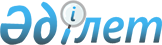 О внесении изменений и дополнений в постановление Правительства Республики Казахстан от 28 ноября 2003 года N 1194
					
			Утративший силу
			
			
		
					Постановление Правительства Республики Казахстан от 5 марта 2004 года N 278. Утратило силу постановлением Правительства Республики Казахстан от 18 марта 2016 года № 148      Сноска. Утратило силу постановлением Правительства РК от 18.03.2016 № 148 (вводится в действие со дня его первого официального опубликования).      Правительство Республики Казахстан постановляет: 

      1. Внести в постановление Правительства Республики Казахстан от 28 ноября 2003 года N 1194 "Об утверждении типовых договоров на предоставляемые услуги (товары, работы), относящиеся к сфере естественной монополии" (САПП Республики Казахстан, 2003 г., N 45, ст. 493) следующие изменения и дополнения: 

      1) в Типовом договоре на оказание услуг по технической диспетчеризации отпуска электроэнергии с шин энергоисточника, утвержденном указанным постановлением: 

      заголовок изложить в следующей редакции: 

      "Типовой договор на оказание услуг по технической диспетчеризации отпуска в сеть и потребления электрической энергии"; 

      в преамбуле договора слова "электроэнергии с шин энергоисточника" заменить словами "в сеть и потребления электрической энергии"; 

      в пункте 1: 

      в абзаце пятом слова "электрической мощности," исключить; 

      в абзаце десятом слова "мощности и" исключить; 

      в абзаце одиннадцатом слова "мощности и/или" исключить; 

      в абзаце тринадцатом слова "электрической мощности и" исключить; 

      дополнить абзацем четырнадцатым следующего содержания: 

      "фактический объем - объем электрической энергии, отпущенной (импортируемой) Заказчиком в сети (по сетям) всех классов напряжений, независимо от принадлежности сетей, в том числе в сети Заказчика;"; 

      в пункте 3 слова "электроэнергии с шин энергоисточника" заменить словами "в сеть и потребления электрической энергии"; 

      в пункте 6 слово "мощности" заменить словом "энергии"; 

      в пункте 8 слова "величины выдачи" заменить словом "значения"; 

      в абзаце втором пункта 10: 

      после слова "отпуска" дополнить словами "в сеть и потребления электрической энергии"; 

      слово "электроэнергии" исключить; 

      в пункте 14 слово "поставку" заменить словами "оказание услуг по технической диспетчеризации отпуска в сеть и потребления"; 

      в пункте 15: 

      в подпункте 2) слово "энергоснабжения" заменить словами "на оказание услуг по технической диспетчеризации отпуска в сеть и потребления электрической энергии"; 

      в подпункте 3) слово "электроэнергии" заменить словами "оказания услуг по технической диспетчеризации отпуска в сеть и потребления электрической энергии"; 

      в пункте 16: 

      подпункт 2) изложить в следующей редакции: 

      "2) соблюдать утвержденный суточный график отпуска в сеть и потребления электрической энергии;"; 

      подпункт 4) исключить; 

      в пункте 17: 

      в подпункте 1) слова "контрактных поставок с шин энергоустановок Заказчика" заменить словами "договорных величин отпуска в сеть и потребления электрической энергии"; 

      в подпунктах 2) и 3): 

      слова "с шин энергоустановок" заменить словами "в сеть"; 

      слова "шестьдесят минут" заменить словами "двадцать минут"; 

      в подпункте 11) пункта 19 слово "киловатт" заменить словом "киловольт"; 

      в пункте 20: 

      в подпункте 1): 

      после слов "на поставку" дополнить словами "и/или потребление"; 

      слова "своим потребителям" исключить; 

      в подпункте 5) слова "с шин энергоустановок" заменить словами "в сеть"; 

      в абзаце втором пункта 24 и в пункте 25 слова "отпущенной электроэнергии" заменить словами "оказанных услуг"; 

      в пункте 28 слова "передаче электроэнергии" заменить словами "технической диспетчеризации отпуска в сеть и потребления электрической энергии"; 

      в пункте 30 слова "по передаче электрической энергии по сетям межрегионального уровня" заменить словами "по технической диспетчеризации отпуска в сеть и потребления электрической энергии"; 

      в пункте 38: 

      слова "электроэнергии с шин энергоисточника" заменить словами "в сеть и потребления электрической энергии"; 

      слово "Потребителем" заменить словом "Заказчиком"; 

      в пункте 42: 

      после слов "технической диспетчеризации" дополнить словами "отпуска в сеть и потребления электрической энергии"; 

      после слов "заявит об этом" дополнить словами "и оформляется дополнительным соглашением к Договору"; 

      2) в Типовом договоре на оказание услуг по передаче электрической энергии по сетям межрегионального уровня, утвержденном указанным постановлением: 

      в пункте 1: 

      абзац седьмой после слов "Исполнителя и Заказчика" дополнить словами ", и/или третьих лиц"; 

      в абзаце пятнадцатом слово "киловатт" заменить словом "киловольт"; 

      в абзаце шестнадцатом слова "мощности и" исключить; 

      в абзацах семнадцатом и двадцать первом слова "и мощности" исключить; 

      в абзаце двадцатом слова "электрической мощности и" исключить; 

      пункт 12 исключить; 

      в подпункте 1) пункта 26 слова "потребляемой мощности" исключить; 

      в подпункте 2) пункта 27 и пункте 32 слова "и мощности" исключить; 

      в пункте 46 слова "электрической мощности и" исключить; 

      в пункте 49 слово "Потребителем" заменить словом "Заказчиком"; 

      абзац первый пункта 50 исключить; 

      в абзаце втором пункта 51: 

      слово "расторгнут" заменить словом "расторгнуть"; 

      слова "иных случаях в" заменить словом "порядке". 

      2. Настоящее постановление вступает в силу со дня подписания и подлежит опубликованию.       Премьер-Министр 

      Республики Казахстан 
					© 2012. РГП на ПХВ «Институт законодательства и правовой информации Республики Казахстан» Министерства юстиции Республики Казахстан
				